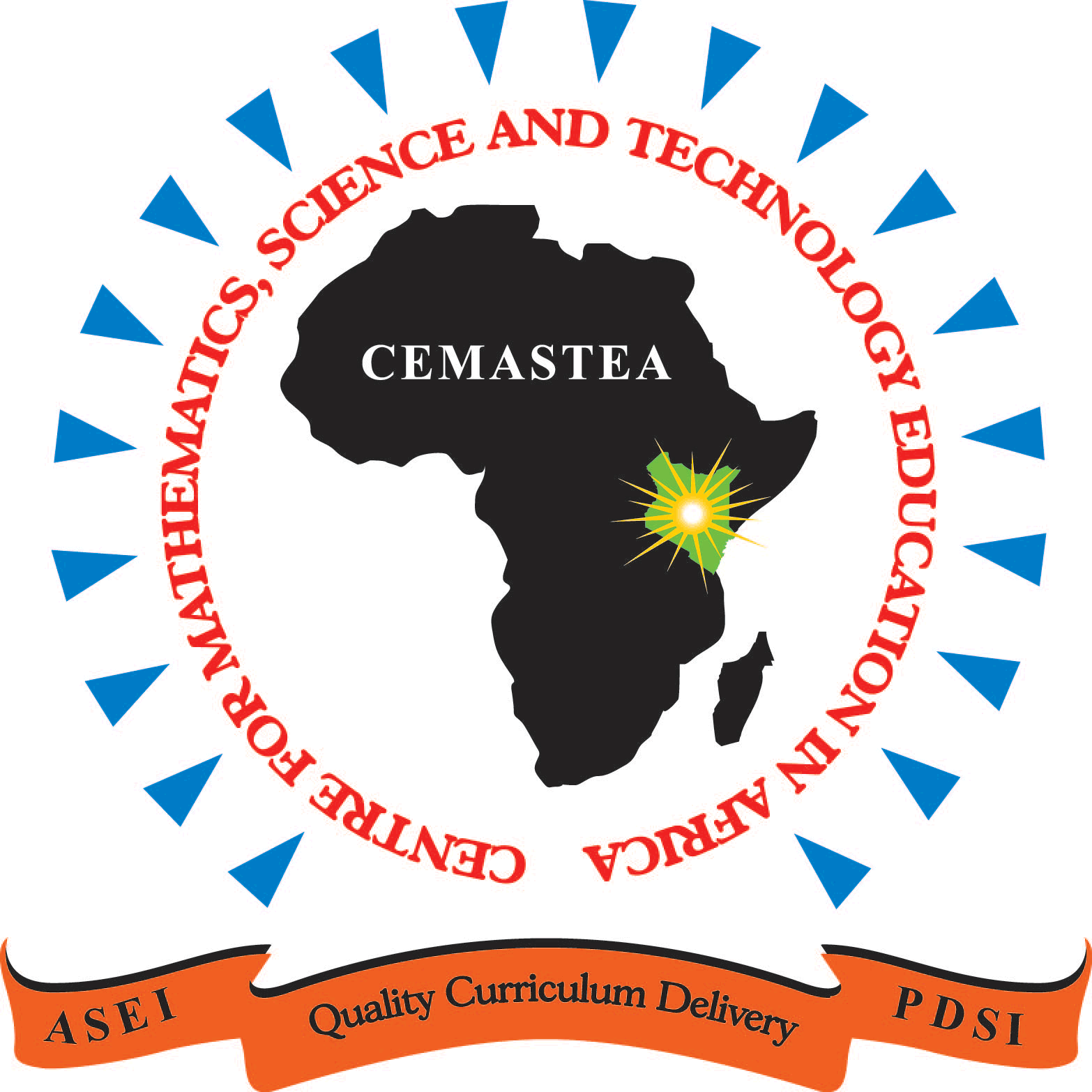 Centre for Mathematics, Science and Technology Education in Africa (CEMASTEA)Authority to Write an Abstract for a Conference Paper, Paper/Book for Publication FormIntroductionThis form should be used by a minimum of two individuals who have identified a topic(s) to write an abstract of a conference paper or a paper/ book to seek for authority to use CEMASTEA's data/work to write. The form has four sections, Section A, B, C and D. Please complete sections A, B and C and submit a soft copy of the form to the Coordinator R&D at rdcoordinator2015@gmail.com for evaluation and approval to write. Write N/A in spacers where the information does not apply. It is important for you to read Annex V before filling this form. Section A: Background Information Name of individuals who have identified topic(s) to write about (indicate department if from CEMASTEA)....................................................................	Department: ......................................................................................................	Department: ..................................Name of institution: ................................................................................Category of institution: Public [  ] Private [  ] Other [  ], Please specify.......................If the institution is not CEMASTEA, please provide the following contact detailsAddress: P. O. Box..............................Postal Code: ................................Town/City: ..............................................................................................Telephone No. of institution: .............................................................Cell phone of the individuals (to be listed in the order in which the names appear in (1) above) ...................................., ........................................, .......................................Email address of the 1st author: .......................................................................Section B: Details of paper/book to be written and help needed from R&D Type of publication: Paper [   ], Book [   ]If paper give the proposed title* ......................................................................................Give a brief description of the main ideas you which to communicate through the proposed paper. ...............................................................................................................If book, give the proposed title* and title* of each of the chapters/topics of the bookBook title .........................................................................................................................Chapters/topics.............................................................................................................................Give a brief description of the main ideas you which to communicate through the proposed book ................................................................................................................*Note that the title proposed could be different from the one of the finished product as long as there isn't much deviation from the initial ideas of the paper/book (see 7 and 9 above)In the space below, list the materials/data you need from R&D to help you in writing your paper/book...............................................................................................................Section C: Declaration (to be filled by the first author)I................................................................... declare that we will use the data/ information  obtained from CEMASTEA solely for purposes of writing this abstract/paper/book (tick, (√) as appropriate). That, we will not give the data /information to a third party without the express permission of the Director, CEMASTEA. That, if we need to write a second paper/book using the same data/information we will seek fresh authority prior to doing so. 	Date: ...............................Section D: Comments by the Coordinator, R&DComments: ...................................................................................................................Name: .........................................................................  Date: ..................................................